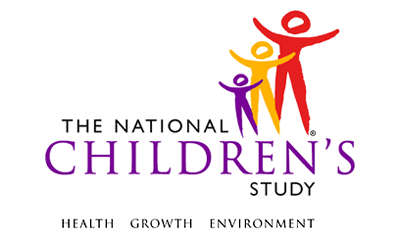 Family Medical History Supplemental SAQ*This instrument is OMB-approved for multi-mode administration but this version of the instrument is designed for administration in this/these mode(s) only.This page intentionally left blank.Family Medical History Supplemental SAQTABLE OF CONTENTSGENERAL PROGRAMMER INSTRUCTIONS:	1SECOND FULL SIBLING	3THIRD FULL SIBLING	11FOURTH FULL SIBLING	19FOR OFFICIAL USE	27This page intentionally left blank.Family Medical History Supplemental SAQGENERAL PROGRAMMER INSTRUCTIONS:WHEN PROGRAMMING INSTRUMENTS, VALIDATE FIELD LENGTHS AND TYPES AGAINST THE MDES TO ENSURE DATA COLLECTION RESPONSES DO NOT EXCEED THOSE OF THE MDES.  SOME GENERAL ITEM LIMITS USED ARE AS FOLLOWS: Instrument Guidelines for Participant and Respondent IDs:PRENATALLY, THE P_ID IN THE MDES HEADER IS THAT OF THE PARTICIPANT (E.G. THE NON-PREGNANT WOMAN, PREGNANT WOMAN, OR THE FATHER).	POSTNATALLY, A RESPONDENT ID WILL BE USED IN ADDITION TO THE PARTICIPANT ID BECAUSE SOMEBODY OTHER THAN THE PARTICIPANT MAY BE COMPLETING THE INTERVIEW. FOR EXAMPLE, THE PARTICIPANT MAY BE THE CHILD AND THE RESPONDENT MAY BE THE MOTHER, FATHER, OR ANOTHER CAREGIVER.  THEREFORE, MDES VERSION 2.2 AND ALL FUTURE VERSIONS CONTAIN A R_P_ID (RESPONDENT PARTICIPANT ID) HEADER FIELD FOR EACH POST-BIRTH INSTRUMENT.  THIS WILL ALLOW ROCs TO INDICATE WHETHER THE RESPONDENT IS SOMEBODY OTHER THAN THE PARTICIPANT ABOUT WHOM THE QUESTIONS ARE BEING ASKED. A REMINDER:  ALL RESPONDENTS MUST BE CONSENTED AND HAVE RECORDS IN THE PERSON, PARTICIPANT, PARTICIPANT_CONSENT AND LINK_PERSON_PARTICIPANT TABLES, WHICH CAN BE PRELOADED INTO EACH INSTRUMENT.  ADDITIONALLY, IN POST-BIRTH QUESTIONNAIRES WHERE THERE IS THE ABILITY TO LOOP THROUGH A SET OF QUESTIONS FOR MULTIPLE CHILDREN, IT IS IMPORTANT TO CAPTURE AND STORE THE CORRECT CHILD P_ID ALONG WITH THE LOOP INFORMATION.  IN THE MDES VARIABLE LABEL/DEFINITION COLUMN, THIS IS INDICATED AS FOLLOWS:  EXTERNAL IDENTIFIER: PARTICIPANT ID FOR CHILD DETAIL.SECOND FULL SIBLINGSFS00100. Please complete this supplemental form if you have more than one full brother or full sister.Please complete the Family Medical History Questionnaire as best you can. If you don't know the answer to a question or do not have all the information you need to complete a question, please contact your biological mother, biological father, full brothers and sisters, or other family members and ask them to help you complete the question. By full brothers and sisters, we mean brothers or sisters who have the same biological mother and father as you.Have any of your full siblings ever been diagnosed with or had any of the following:Begin with the second oldest full sibling.SFS01000/(FMH_S2_ASTHMA). Asthma?SFS02000/(FMH_S2_ECZEMA). Eczema or atopic dermatitis?SFS03000/(FMH_S2_ALLERGY). Allergies?SFS04000/(FMH_S2_AUTOIMMUNE). Auto-immune disease?SFS05000/(FMH_S2_AUTOIMMUNE_TYP). What was he/she diagnosed with?SFS06000/(FMH_S2_HIGHBP). High blood pressure?SFS07000/(FMH_S2_DIABETES). Diabetes?SFS08000/(FMH_S2_CHILD_DM). Was he/she diagnosed with diabetes as a child or a teenager?SFS09000/(FMH_S2_INSULIN). Has he/she ever used insulin shots or an insulin pump to treat diabetes?SFS10000/(FMH_S2_HIGHCHOL). High cholesterol?SFS11000/(FMH_S2_HEART). A heart attack?SFS12000/(FMH_S2_HEART_AGE). Did he/she have a heart attack before age 55?SFS13000/(FMH_S2_CATH). An angioplasty or coronary bypass surgery?SFS14000/(FMH_S2_CATH_AGE). Did he/she have an angioplasty or coronary bypass surgery before age 55?SFS15000/(FMH_S2_CANCER). Any type of cancer?SFS16000/(FMH_S2_CANCER_TYPE). What type of cancer was he/she diagnosed with?_________________________________________________________________SFS17000/(FMH_S2_THYROID). Thyroid disease?SFS18000/(FMH_S2_UNDERACTIVE). Was he/she diagnosed with an underactive thyroid?SFS19000/(FMH_S2_OVERACTIVE). Was he/she diagnosed with an overactive thyroid?SFS20000/(FMH_S2_THY_DIS). Was he/she diagnosed with some other thyroid disease?SFS21000/(FMH_S2_THY_DIS_OTH). If yes, specify thyroid disease:___________________________________________________________SFS22000/(FMH_S2_ADD). Attention deficit disorder (ADD) or attention deficit hyperactivity disorder (ADHD)?SFS23000/(FMH_S2_AUTISM). Autism, Asperger syndrome, or other autism spectrum disorder?SFS24000/(FMH_S2_EATDIS). An eating disorder, such as anorexia or bulimia?SFS25000/(FMH_S2_ALCOHOL). Alcoholism?SFS26000/(​FMH_S2_BIPOLAR). Bipolar disorder?SFS27000/(​FMH_S2_DEPRESSION). Depression other than bipolar disorder?SFS28000/(​FMH_S2_SCHIZOPHR). Schizophrenia?SFS29000/(​FMH_S2_ANXIETY). Anxiety disorder, such as generalized anxiety disorder (GAD) or obsessive compulsive disorder (OCD)?SFS30000/(​FMH_S2_ANXIETY_TYPE). What type of anxiety disorder was he/she diagnosed with?___________________________________________________________________________SFS31000/(​FMH_S2_COGDIS). Intellectual disability?SFS32000/(​​FMH_S2_BIRTH_DEF). A birth defect?SFS33000/(​​FMH_S2_BIRTH_DEF_TYPE). What type of birth defect did he/she have?___________________________________________________________________________SFS34000/(​​FMH_S2_GENETIC). Genetic disease?SFS35000/(​​FMH_S2_GENETIC_TYPE). What type of genetic disease was he/she diagnosed with?_______________________________________________________________________________________________SFS36000/(​​FMH_S2_MEDS). Is he/she taking any medications?SFS37000/(​​FMH_S2_MEDS_TYPE). What type of medications is he/she taking?_______________________________________________________________________________________________________________________________________________________________________________________________________________________________________________________________________________________________________________THIRD FULL SIBLINGTFS00100. Next, has your next oldest full sibling ever been diagnosed with, or had any of the following:TFS01000/(FMH_S3_ASTHMA). Asthma?TFS02000/(FMH_S3_ECZEMA). Eczema or atopic dermatitis?TFS03000/(FMH_S3_ALLERGY). Allergies?TFS04000/(FMH_S3_AUTOIMMUNE). Auto-immune disease?TFS05000/(FMH_S3_AUTOIMMUNE_TYPE). What was he/she diagnosed with?TFS06000/(FMH_S3_HIGHBP). High blood pressure?TFS07000/(FMH_S3_DIABETES). Diabetes?TFS08000/(FMH_S3_CHILD_DM). Was he/she diagnosed with diabetes as a child or a teenager?TFS09000/(FMH_S3_INSULIN). Has he/she ever used insulin shots or an insulin pump to treat diabetes?TFS10000/(FMH_S3_HIGHCHOL). High cholesterol?TFS11000/(FMH_S3_HEART). A​ heart attack?TFS12000/(FMH_S3_HEART_AGE). Did he/she have a heart attack before age 55?TFS13000/(FMH_S3_CATH). An angioplasty or coronary bypass surgery?TFS14000/(FMH_S3_CATH_AGE). Did he/she have an angioplasty or coronary bypass surgery before age 55?TFS15000/(FMH_S3_CANCER). Any type of cancer?TFS16000/(FMH_S3_CANCER_TYPE). What type of cancer was he/she diagnosed with?______________________________________________________________________________________TFS17000/(FMH_S3_THYROID). Thyroid disease?TFS18000/(FMH_S3_UNDERACTIVE). Was he/she diagnosed with an underactive thyroid?TFS19000/(FMH_S3_OVERACTIVE). Was he/she diagnosed with an overactive thyroid?TFS20000/(FMH_S3_THY_DIS). Was he/she diagnosed with some other thyroid disease?TFS21000/(FMH_S3_THY_DIS_OTH). If yes, specify thyroid disease:____________________________________________________________________________TFS22000/(FMH_S3_ADD). ​Attention deficit disorder (ADD) or attention deficit hyperactivity disorder (ADHD)?TFS23000/(FMH_S3_AUTISM). ​Autism, Asperger syndrome, or other autism spectrum disorder?TFS24000/(FMH_S3_EATDIS). ​An eating disorder, such as anorexia or bulimia?TFS25000/(FMH_S3_ALCOHOL). Alcoholism?TFS26000/(FMH_S3_BIPOLAR). Bipolar disorder?TFS27000/(FMH_S3_DEPRESSION). Depression other than bipolar disorder?TFS28000/(FMH_S3_SCHIZOPHR). Schizophrenia?TFS29000/(FMH_S3_ANXIETY). ​Anxiety disorder, such as generalized anxiety disorder (GAD) or obsessive compulsive disorder (OCD)?TFS30000/(FMH_S3_ANXIETY_TYPE). What type of anxiety disorder was he/she diagnosed with?___________________________________________________________________________TFS31000/(FMH_S3_COGDIS). Intellectual disability?TFS32000/(FMH_S3_BIRTH_DEF). B​irth defect?TFS33000/(FMH_S3_BIRTH_DEF_TYPE). What type of birth defect did he/she have?___________________________________________________________________________TFS34000/(FMH_S3_GENETIC). Genetic disease?TFS35000/(FMH_S3_GENETIC_TYPE). What type of genetic disease was he/she diagnosed with?_______________________________________________________________________________________________TFS36000/(FMH_S3_MEDS). Taking any medications?TFS37000/(FMH_S3_MEDS_TYPE). What type of medications is he/she taking?_______________________________________________________________________________________________________________________________________________________________________________________________________________________________________________________________________________________________________________FOURTH FULL SIBLINGFFS00100. Next, has your next oldest full sibling ever been diagnosed with, or had any of the following:FFS01000/(FMH_S4_ASTHMA). Asthma?FFS02000/(FMH_S4_ECZEMA). Eczema or atopic dermatitis?FFS03000/(FMH_S4_ALLERGY). Allergies?FFS04000/(FMH_S4_AUTOIMMUNE). Auto-immune disease?FFS05000/(FMH_S4_AUTOIMMUNE_TYPE). What was he/she diagnosed with?FFS06000/(FMH_S4_HIGHBP). High blood pressure?FFS07000/(FMH_S4_DIABETES). Diabetes?FFS08000/(FMH_S4_CHILD_DM). Was he/she diagnosed with diabetes as a child or a teenager?FFS09000/(FMH_S4_INSULIN). Has he/she ever used insulin shots or an insulin pump to treat diabetes?FFS10000/(FMH_S4_HIGHCHOL). High cholesterol?FFS11000/(FMH_S4_HEART). A heart attack?FFS12000/(FMH_S4_HEART_AGE). Did he/she have a heart attack before age 55?FFS13000/(FMH_S4_CATH). An angioplasty or coronary bypass surgery?FFS14000/(FMH_S4_CATH_AGE). Did he/she have an angioplasty or coronary bypass surgery before age 55?FFS15000/(FMH_S4_CANCER). Any type of cancer?FFS16000/(FMH_S4_CANCER_TYPE). What type of cancer was he/she diagnosed with?_____________________________________________________________________________________________FFS17000/(FMH_S4_THYROID). Thyroid disease?FFS18000/(FMH_S4_UNDERACTIVE). Was he/she diagnosed with an underactive thyroid?FFS19000/(FMH_S4_OVERACTIVE). ​Was he/she diagnosed with an overactive thyroid?FFS20000/(FMH_S4_THY_DIS). Was he/she diagnosed with some other thyroid disease?FFS21000/(FMH_S4_THY_DIS_OTH). If yes, specify thyroid disease:______________________________________________________________________________________________FFS22000/(FMH_S4_ADD). Attention deficit disorder (ADD) or attention deficit hyperactivity disorder (ADHD)?FFS23000/(FMH_S4_AUTISM). Autism, Asperger syndrome, or other autism spectrum disorder?FFS24000/(FMH_S4_EATDIS). An eating disorder, such as anorexia or bulimia?FFS25000/(FMH_S4_ALCOHOL). Alcoholism?FFS26000/(FMH_S4_BIPOLAR). Bipolar disorder?FFS27000/(FMH_S4_DEPRESSION). Depression other than bipolar disorder?FFS28000/(FMH_S4_SCHIZOPHR). Schizophrenia?FFS29000/(FMH_S4_ANXIETY). ​Anxiety disorder, such as generalized anxiety disorder (GAD) or obsessive compulsive disorder (OCD)?FFS30000/(FMH_S4_ANXIETY_TYPE). What type of anxiety disorder was he/she diagnosed with?_____________________________________________________________________________________________FFS31000/(FMH_S4_COGDIS). Intellectual disability?FFS32000/(FMH_S4_BIRTH_DEF). A birth defect?FFS33000/(FMH_S4_BIRTH_DEF_TYPE). What type of birth defect did he/she have?________________________________________________________FFS34000/(FMH_S4_GENETIC). Genetic disease?FFS35000/(FMH_S4_GENETIC_TYPE). What type of genetic disease was he/she diagnosed with?____________________________________________________________________________________________FFS36000/(FMH_S4_MEDS). Taking any medications?FFS37000/(FMH_S4_MEDS_TYPE). What type of medications is he/she taking?______________________________________________________________________________________________________________________________________________________________________________________________________________________________________________________________________________________________________________FFS38000. For additional siblings, please fill out additional Family Medical History Supplemental Questionnaire(s).Thank you for participating in the National Children's Study and for taking the time to complete this survey.FOR OFFICIAL USEFOU01000/(P_ID). Participant ID:_________________________________FOU02000/(R_P_ID). Respondent ID:_______________________________________Event Category:Time-BasedEvent:42MAdministration:N/AInstrument Target:Biological Mother; Biological FatherInstrument Respondent:Biological Mother; Biological FatherDomain:QuestionnaireDocument Category:QuestionnaireMethod:Self-AdministeredMode (for this instrument*):In-Person, PAPIOMB Approved Modes:In-Person, PAPI;
Phone, PAPI;
Web-Based, CAIEstimated Administration Time:6 minutesMultiple Child/Sibling Consideration:Per EventSpecial Considerations:N/AVersion:1.0MDES Release:4.0DATA ELEMENT FIELDSMAXIMUM CHARACTERS PERMITTEDDATA TYPEPROGRAMMER INSTRUCTIONSADDRESS AND EMAIL FIELDS100CHARACTERUNIT AND PHONE FIELDS10CHARACTER_OTH AND COMMENT FIELDS255CHARACTERLimit text to 255 charactersFIRST NAME AND LAST NAME30CHARACTERLimit text to 30 charactersALL ID FIELDS36CHARACTERZIP CODE5NUMERICZIP CODE LAST FOUR4NUMERICCITY50CHARACTERDOB AND ALL OTHER DATE FIELDS (E.G., DT, DATE, ETC.)10NUMERICCHARACTERDISPLAY AS MM/DD/YYYYSTORE AS YYYY-MM-DDHARD EDITS:MM MUST EQUAL 01 TO 12DD  MUST EQUAL 01 TO 31YYYY MUST BE BETWEEN 1900 AND CURRENT YEAR.TIME VARIABLESTWO-DIGIT HOUR AND TWO-DIGIT MINUTE, AM/PM DESIGNATIONNUMERICHARD EDITS:HOURS MUST BE BETWEEN 00 AND 12; MINUTES MUST BE BETWEEN 00 AND 59LabelCodeGo ToYes1No2Don't Know-2SOURCE​​National Health and Nutrition Examination Survey (NHANES) (modified)LabelCodeGo ToYes1No2Don't Know-2SOURCE​​National Health and Nutrition Examination Survey (NHANES) (modified)LabelCodeGo ToYes1No2Don't Know-2SOURCE​​National Health and Nutrition Examination Survey (NHANES) (modified)LabelCodeGo ToYes1No2FMH_S2_HIGHBPDon't Know-2FMH_S2_HIGHBPSOURCE​​National Health and Nutrition Examination Survey (NHANES) (modified)LabelCodeGo ToRheumatoid arthritis1Lupus2Other3Don't Know-2SOURCE​​National Health and Nutrition Examination Survey (NHANES) (modified)LabelCodeGo ToYes1No2Don't Know-2SOURCE​​National Health and Nutrition Examination Survey (NHANES) (modified)LabelCodeGo ToYes1No2FMH_S2_HIGHCHOLDon't Know-2FMH_S2_HIGHCHOLSOURCE​​National Health and Nutrition Examination Survey (NHANES) (modified)LabelCodeGo ToYes1No2Don't Know-2SOURCE​​National Health and Nutrition Examination Survey (NHANES) (modified)LabelCodeGo ToYes1No2Don't Know-2SOURCE​​National Health and Nutrition Examination Survey (NHANES) (modified)LabelCodeGo ToYes1No2Don't know-2SOURCE​​National Health and Nutrition Examination Survey (NHANES) (modified)LabelCodeGo ToYes1No2FMH_S2_CATHDon't Know-2FMH_S2_CATHSOURCE​​National Health and Nutrition Examination Survey (NHANES) (modified)LabelCodeGo ToYes1No2Don't Know-2SOURCE​​National Health and Nutrition Examination Survey (NHANES) (modified)LabelCodeGo ToYes1No2FMH_S2_CANCERDon't Know-2FMH_S2_CANCERSOURCE​​National Health and Nutrition Examination Survey (NHANES) (modified)LabelCodeGo ToYes1No2Don't Know-2SOURCE​​National Health and Nutrition Examination Survey (NHANES) (modified)LabelCodeGo ToYes1No2FMH_S2_THYROIDDon't Know-2FMH_S2_THYROIDSOURCE​​National Health and Nutrition Examination Survey (NHANES) (modified)SOURCE​​National Health and Nutrition Examination Survey (NHANES) (modified)LabelCodeGo ToYes1No2FMH_S2_ADDDon't Know-2FMH_S2_ADDSOURCE​​National Health and Nutrition Examination Survey (NHANES) (modified)LabelCodeGo ToYes1No2Don't Know-2SOURCE​​National Health and Nutrition Examination Survey (NHANES) (modified)LabelCodeGo ToYes1No2Don't Know-2SOURCE​​National Health and Nutrition Examination Survey (NHANES) (modified)LabelCodeGo ToYes1No2FMH_S2_ADDDon't Know-2FMH_S2_ADDSOURCE​​National Health and Nutrition Examination Survey (NHANES) (modified)SOURCE​​National Health and Nutrition Examination Survey (NHANES) (modified)LabelCodeGo ToYes1No2Don't Know-2SOURCE​​National Health and Nutrition Examination Survey (NHANES) (modified)LabelCodeGo ToYes1No2Don't Know-2SOURCE​​National Health and Nutrition Examination Survey (NHANES) (modified)LabelCodeGo ToYes1No2Don't Know-2SOURCE​​National Health and Nutrition Examination Survey (NHANES) (modified)LabelCodeGo ToYes1No2Don't Know-2SOURCE​​National Health and Nutrition Examination Survey (NHANES) (modified)LabelCodeGo ToYes1No2Don't Know-2SOURCE​​National Health and Nutrition Examination Survey (NHANES) (modified)LabelCodeGo ToYes1No2Don't Know-2SOURCE​​National Health and Nutrition Examination Survey (NHANES) (modified)LabelCodeGo ToYes1No2Don't Know-2SOURCE​​National Health and Nutrition Examination Survey (NHANES) (modified)LabelCodeGo ToYes1No2​FMH_S2_COGDISDon't Know-2​FMH_S2_COGDISSOURCE​​National Health and Nutrition Examination Survey (NHANES) (modified)SOURCE​​National Health and Nutrition Examination Survey (NHANES) (modified)LabelCodeGo ToYes1No2Don't Know-2SOURCE​​National Health and Nutrition Examination Survey (NHANES) (modified)LabelCodeGo ToYes1No2​​FMH_S2_GENETICDon't Know-2​​FMH_S2_GENETICSOURCE​​National Health and Nutrition Examination Survey (NHANES) (modified)SOURCE​​National Health and Nutrition Examination Survey (NHANES) (modified)LabelCodeGo ToYes1No2​​FMH_S2_MEDSDon't Know-2​​FMH_S2_MEDSSOURCE​​National Health and Nutrition Examination Survey (NHANES) (modified)SOURCE​​National Health and Nutrition Examination Survey (NHANES) (modified)LabelCodeGo ToYes1No2TFS00100Don't Know-2TFS00100SOURCE​​National Health and Nutrition Examination Survey (NHANES) (modified)SOURCE​​National Health and Nutrition Examination Survey (NHANES) (modified)LabelCodeGo ToYes1No2Don't Know-2SOURCE​​National Health and Nutrition Examination Survey (NHANES) (modified)LabelCodeGo ToYes1No2Don't Know-2SOURCE​​National Health and Nutrition Examination Survey (NHANES) (modified)LabelCodeGo ToYes1No2Don't Know-2SOURCE​​National Health and Nutrition Examination Survey (NHANES) (modified)LabelCodeGo ToYes1No2FMH_S3_HIGHBPDon't Know-2FMH_S3_HIGHBPSOURCE​​National Health and Nutrition Examination Survey (NHANES) (modified)LabelCodeGo ToRheumatoid arthritis1Lupus2Other3Don't Know-2SOURCE​​National Health and Nutrition Examination Survey (NHANES) (modified)LabelCodeGo ToYes1No2Don't Know-2SOURCE​​National Health and Nutrition Examination Survey (NHANES) (modified)LabelCodeGo ToYes1No2FMH_S3_HIGHCHOLDon't Know-2FMH_S3_HIGHCHOLSOURCE​​National Health and Nutrition Examination Survey (NHANES) (modified)LabelCodeGo ToYes1No2Don't Know-2SOURCE​​National Health and Nutrition Examination Survey (NHANES) (modified)LabelCodeGo ToYes1No2Don't Know-2SOURCE​​National Health and Nutrition Examination Survey (NHANES) (modified)LabelCodeGo ToYes1No2Don't Know-2SOURCE​​National Health and Nutrition Examination Survey (NHANES) (modified)LabelCodeGo ToYes1No2FMH_S3_CATHDon't Know-2FMH_S3_CATHSOURCE​​National Health and Nutrition Examination Survey (NHANES) (modified)LabelCodeGo ToYes1No2Don't Know-2SOURCE​​National Health and Nutrition Examination Survey (NHANES) (modified)LabelCodeGo ToYes1No2FMH_S3_CANCERDon't Know-2FMH_S3_CANCERSOURCE​​National Health and Nutrition Examination Survey (NHANES) (modified)LabelCodeGo ToYes1No2Don't Know-2SOURCE​​National Health and Nutrition Examination Survey (NHANES) (modified)LabelCodeGo ToYes1No2FMH_S3_THYROIDDon't Know-2FMH_S3_THYROIDSOURCE​​National Health and Nutrition Examination Survey (NHANES) (modified)SOURCE​​National Health and Nutrition Examination Survey (NHANES) (modified)LabelCodeGo ToYes1No2FMH_S3_ADDDon't Know-2FMH_S3_ADDSOURCE​​National Health and Nutrition Examination Survey (NHANES) (modified)LabelCodeGo ToYes1No2Don't Know-2SOURCE​​National Health and Nutrition Examination Survey (NHANES) (modified)LabelCodeGo ToYes1No2Don't Know-2SOURCE​​National Health and Nutrition Examination Survey (NHANES) (modified)LabelCodeGo ToYes1No2FMH_S3_ADDDon't Know-2FMH_S3_ADDSOURCE​​National Health and Nutrition Examination Survey (NHANES) (modified)SOURCE​​National Health and Nutrition Examination Survey (NHANES) (modified)LabelCodeGo ToYes1No2Don't Know-2SOURCE​​National Health and Nutrition Examination Survey (NHANES) (modified)LabelCodeGo ToYes1No2Don't Know-2SOURCE​​National Health and Nutrition Examination Survey (NHANES) (modified)LabelCodeGo ToYes1No2Don't Know-2SOURCE​​National Health and Nutrition Examination Survey (NHANES) (modified)LabelCodeGo ToYes1No2Don't Know-2SOURCE​​National Health and Nutrition Examination Survey (NHANES) (modified)LabelCodeGo ToYes1No2Don't Know-2SOURCE​​National Health and Nutrition Examination Survey (NHANES) (modified)LabelCodeGo ToYes1No2Don't Know-2SOURCE​​National Health and Nutrition Examination Survey (NHANES) (modified)LabelCodeGo ToYes1No2Don't Know-2SOURCE​​National Health and Nutrition Examination Survey (NHANES) (modified)LabelCodeGo ToYes1No2FMH_S3_COGDISDon't Know-2FMH_S3_COGDISSOURCE​​National Health and Nutrition Examination Survey (NHANES) (modified)SOURCE​​National Health and Nutrition Examination Survey (NHANES) (modified)LabelCodeGo ToYes1No2Don't Know-2SOURCE​​National Health and Nutrition Examination Survey (NHANES) (modified)LabelCodeGo ToYes1No2FMH_S3_GENETICDon't Know-2FMH_S3_GENETICSOURCE​​National Health and Nutrition Examination Survey (NHANES) (modified)SOURCE​​National Health and Nutrition Examination Survey (NHANES) (modified)LabelCodeGo ToYes1No2FMH_S3_MEDSDon't Know-2FMH_S3_MEDSSOURCE​​National Health and Nutrition Examination Survey (NHANES) (modified)SOURCE​​National Health and Nutrition Examination Survey (NHANES) (modified)LabelCodeGo ToYes1No2FFS00100DON'T KNOW-2FFS00100SOURCE​​National Health and Nutrition Examination Survey (NHANES) (modified)SOURCE​​National Health and Nutrition Examination Survey (NHANES) (modified)LabelCodeGo ToYes1No2Don't Know-2SOURCE​​National Health and Nutrition Examination Survey (NHANES) (modified)LabelCodeGo ToYes1No2Don't Know-2SOURCE​​National Health and Nutrition Examination Survey (NHANES) (modified)LabelCodeGo ToYes1No2Don't Know-2SOURCE​​National Health and Nutrition Examination Survey (NHANES) (modified)LabelCodeGo ToYes1No2FMH_S4_HIGHBPDon't Know-2FMH_S4_HIGHBPSOURCE​​National Health and Nutrition Examination Survey (NHANES) (modified)LabelCodeGo ToRheumatoid arthritis1Lupus2Other auto-immune disease3Don't Know-2SOURCE​​National Health and Nutrition Examination Survey (NHANES) (modified)LabelCodeGo ToYes1No2Don't Know-2SOURCE​​National Health and Nutrition Examination Survey (NHANES) (modified)LabelCodeGo ToYes1No2FMH_S4_HIGHCHOLDon't Know-2FMH_S4_HIGHCHOLSOURCE​​National Health and Nutrition Examination Survey (NHANES) (modified)LabelCodeGo ToYes1No2Don't Know-2SOURCE​​National Health and Nutrition Examination Survey (NHANES) (modified)LabelCodeGo ToYes1No2Don't Know-2SOURCE​​National Health and Nutrition Examination Survey (NHANES) (modified)LabelCodeGo ToYes1No2Don't Know-2SOURCE​​National Health and Nutrition Examination Survey (NHANES) (modified)LabelCodeGo ToYes1No2FMH_S4_CATHDon't Know-2FMH_S4_CATHSOURCE​​National Health and Nutrition Examination Survey (NHANES) (modified)LabelCodeGo ToYes1No2Don't Know-2SOURCE​​National Health and Nutrition Examination Survey (NHANES) (modified)LabelCodeGo ToYes1No2FMH_S4_CANCERDon't Know-2FMH_S4_CANCERSOURCE​​National Health and Nutrition Examination Survey (NHANES) (modified)LabelCodeGo ToYes1No2Don't Know-2SOURCE​​National Health and Nutrition Examination Survey (NHANES) (modified)LabelCodeGo ToYes1No2FMH_S4_THYROIDDon't Know-2FMH_S4_THYROIDSOURCE​​National Health and Nutrition Examination Survey (NHANES) (modified)SOURCE​​National Health and Nutrition Examination Survey (NHANES) (modified)LabelCodeGo ToYes1No2FMH_S4_ADDDon't Know-2FMH_S4_ADDSOURCE​​National Health and Nutrition Examination Survey (NHANES) (modified)LabelCodeGo ToYes1No2Don't Know-2SOURCE​​National Health and Nutrition Examination Survey (NHANES) (modified)LabelCodeGo ToYes1No2Don't Know-2SOURCE​​National Health and Nutrition Examination Survey (NHANES) (modified)LabelCodeGo ToYes1No2FMH_S4_ADDDon't Know-2FMH_S4_ADDSOURCE​​National Health and Nutrition Examination Survey (NHANES) (modified)SOURCE​​National Health and Nutrition Examination Survey (NHANES) (modified)LabelCodeGo ToYes1No2Don't Know-2SOURCE​​National Health and Nutrition Examination Survey (NHANES) (modified)LabelCodeGo ToYes1No2Don't Know-2SOURCE​​National Health and Nutrition Examination Survey (NHANES) (modified)LabelCodeGo ToYes1No2Don't Know-2SOURCE​​National Health and Nutrition Examination Survey (NHANES) (modified)LabelCodeGo ToYes1No2Don't Know-2SOURCE​​National Health and Nutrition Examination Survey (NHANES) (modified)LabelCodeGo ToYes1No2Don't Know-2SOURCE​​National Health and Nutrition Examination Survey (NHANES) (modified)LabelCodeGo ToYes1No2Don't Know-2SOURCE​​National Health and Nutrition Examination Survey (NHANES) (modified)LabelCodeGo ToYes1No2Don't Know-2SOURCE​​National Health and Nutrition Examination Survey (NHANES) (modified)LabelCodeGo ToYes1No2FMH_S4_COGDISDon't Know-2FMH_S4_COGDISSOURCE​​National Health and Nutrition Examination Survey (NHANES) (modified)SOURCE​​National Health and Nutrition Examination Survey (NHANES) (modified)LabelCodeGo ToYes1No2Don't Know-2SOURCE​​National Health and Nutrition Examination Survey (NHANES) (modified)LabelCodeGo ToYes1No2FMH_S4_GENETICDon't Know-2FMH_S4_GENETICSOURCE​​National Health and Nutrition Examination Survey (NHANES) (modified)SOURCE​​National Health and Nutrition Examination Survey (NHANES) (modified)LabelCodeGo ToYes1No2FMH_S4_MEDSDon't Know-2FMH_S4_MEDSSOURCE​​National Health and Nutrition Examination Survey (NHANES) (modified)SOURCE​​National Health and Nutrition Examination Survey (NHANES) (modified)LabelCodeGo ToYes1No2FFS38000Don't Know-2FFS38000SOURCE​​National Health and Nutrition Examination Survey (NHANES) (modified)SOURCE​​National Health and Nutrition Examination Survey (NHANES) (modified)